Щедрый вторник 2023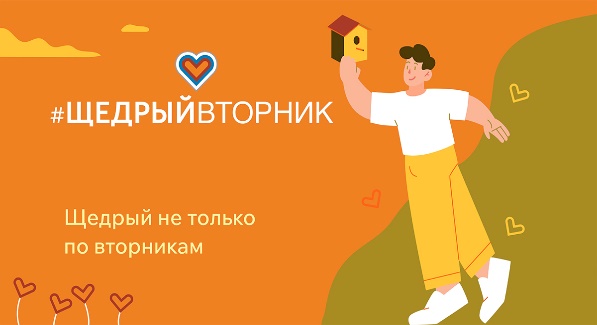 В 2023 году #ЩедрыйВторник пройдет 28 ноября. Мероприятия, посвященные акции, могут проводиться с 15 ноября по 10 декабря 2023 года.Вступайте в сообщество Щедрый Вторник_Уралhttps://vk.com/givingtuesday_uralОпубликуйте информацию о событиях, приуроченных к Щедрому вторнику в социальных сетяхИспользуйте хэштег #ЩедрыйВторник_Урал в публикацияхДобавьте событие на интерактивную картуhttps://www.givingtuesday.ru/newsЗарегистрируйтесь в качестве партнера акцииhttps://www.givingtuesday.ru/partnersКреативы для соцсетей, шаблоныhttps://www.givingtuesday.ru/ideas-tools